POOL OPENS JUNE 25, 2022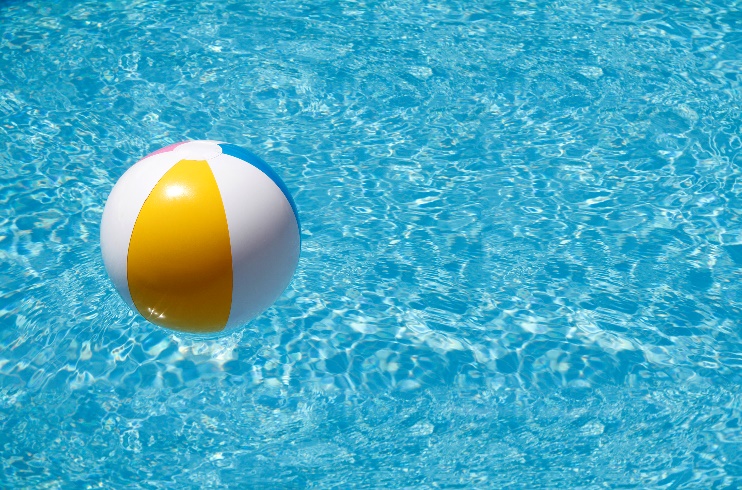 Swimming Hours:Monday - Friday 12pm - 7pmSaturday & Sunday10am - 7pm*Swim lessons start July 6,2022 